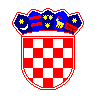 REPUBLIKA HRVATSKASISAČKO-MOSLAVAČKA ŽUPANIJAOPĆINA  DVOR Općinski načelnikKLASA:  320-02/20-01/02URBROJ: 2176/08-01-20-01Dvor, 02. ožujka  2020.                      Na temelju članka 7. Programa potpore poljoprivredi na području Općine Dvor za 2019. godinu, I  članka 92.  Statuta Općine Dvor  ("Službeni vjesnik” broj 31/09, 13/10, 15/13, 30/14 i 19/18), donosimO D L U K Uo dodjeli potpore male vrijednostiZa aktivnosti u poljoprivredi  prijavljene na mjeru 1., 2. 3., 4. 5. Javnog poziva za dodjelu potpore male vrijednosti aktivnostima u poljoprivredi (KLASA: 320-01/19-01/01, URBROJ: 2176/08-03/01-19-03 od 19.11.2019) dodjeljuju se kao potpora za 2019. godinu bespovratna novčana sredstva prijaviteljima ZORAN SIMIĆ , Javoranj, - iznos od 25.000,00 kn;NEDILJKO BAŠIĆ, Dvor, - iznos od 1.030,00 kn;ĐURO STAMBOLIJA, Trgovi, . iznos od 2.000,00 kn;DRAGANA ARBUTINA, Vrpolje Bansko, iznos od 600,00 kn;SLAVKA ARBUTINA, Vrpolje Bansko, iznos od 3.825,00 kn;DESANKA ŠERBULA, Dvor, iznos od 720,00 kn;IVAN VUKADIN, Dvor, iznos od 900,00 kn;STJEPAN JUKO, Dvor, iznos od 1.300,00 kn;DAVOR STANIĆ, Dvor, iznos od 7.200,00 kn;SLOBODAN VASILJEVIĆ, Dvor, iznos od 1.600,00 kn;RADOMIR TADIĆ, Dvor, iznos od 500,00 kn;STOJAN BENAK, Paukovac, iznos od 3.000,00 kn;MILENA BENAK, Paukovac, iznos od 4.500,00 kn;IVAN IĐAKOVIĆ, Unčani, iznos od 4.687,50 kn;DRAGAN BEGIĆ, Zamlača, iznos od 1.400,00 kn;DRAGAN VINČIĆ, Udetin, iznos od 2.000,00 kn;DUŠAN MRĐENOVIĆ, Javornik, iznos od 640,00 kn;NIKOLA NIŠEVIĆ, Kepčije/Niševići, iznos od 10.999,61 kn;DRAŽEN ŠPANČIĆ, Zamlača, iznos od 2.000,00 kn;GORDAN MENIČANIN, Matijevići, iznos od 2.000,00 kn;ŽELJKO CVETKOVIĆ, Rujevac, iznos od 1.600,00 kn;NADA BANJANAC, Gornja Oraovica, iznos od 1.450,00 kn;MILAN MILIČEVIĆ, Dvor, iznos od 400,00 kn;MILAN BRDAR, Dvor, iznos od 1.400,00 kn;BOŽENA MILOŠEVIĆ, Dvor, iznos od 5.000,00 kn;ANKICA TRBULIN, Grmušani, iznos od 2.900,00 kn;DRAGAN DAVIDOVIĆ, Pedalj, iznos od 1.150,00 kn;DRAGANA IVKOVIĆ-ĐURIĆ, Dvor, iznos od 1.000,00 kn;DRAGAN RESANOVIĆ, Gvozdanjsko, iznos od 8.303,00 kn;PERO ČALIĆ, Gorička, iznos od 5.949,00 kn;SUNČICA PRIBIČEVIĆ, Rujevac, iznos od 8.210,00 kn;DMITAR MILIČEVIĆ, Matijevići, iznos od 3.500,00 kn;LJUBAN IVKOVIĆ, Zrin, iznos od 20.000,00 kn;SINIŠA MILINKOVIĆ, Donja Stupnica, iznos od 4.417,74 kn;DRAGAN CVETANOVIĆ, Gornja Oraovica, iznos od 2.000,00 kn;LJUBAN MILAKOVIĆ, Ljubina, iznos od 2.326,49 kn;DRAGAN ERCEGOVAC, Gornji Dobretin, iznos od 1.000,00 kn;LJUBOMIR STOJAKOVIĆ, Ljubina, iznos od 3.543,12 kn;DRAŽENKA BEGIĆ, Zamlača, iznos od 4.571,87 kn;JOSIP BUTIĆ, Dvor, iznos od 9.100,00 kn;RADE KASAP, Majdan, iznos od 5.000,00 kn;SAVAN VINČIĆ, Udetin, iznos od 1.000,00 kn;MIROSLAV MILAKOVIĆ, Ljubina, iznos od 19.165,00 kn;STANISLAV MENIČANIN, Rujevac, iznos od 2.150,00 kn;ŠTEFAN ABRAMOVIĆ, Unčani, iznos od 3.642,00 kn;MILAN BOROJEVIĆ, Trgovi, iznos od 2.792,55 kn;MILAN JANKOVIĆ, Unčani, iznos od 10.000,00 kn;KATA JANKOVIĆ, Unčani, iznos od 10.000,00 kn;DRAGAN LOTINA, Lotine, iznos od 1.000,00 kn;MILKO NIŠEVIĆ, Kepčije, iznos od 3.000,00 kn;JANKO PRIBIČEVIĆ, Rudeži, 6.026,24 kn;MILAN PRIBIČEVIĆ, Rudeći, iznos od 11.640,00 kn;SANJA ZUBER, Dvor, iznos od 5.000,00 kn;RADMILA PRIBIČEVIĆ, Zrinski Brđani, iznos od 3.000,00 kn;NIKOLA TADIĆ, Sočanica, 3.000,00 kn;GOJKO ĆORKOVIĆ,  Gornji Žirovac, iznos od 4.000,00 kn;DANICA KORDIĆ, B. Rječani, iznos od 400,00 kn;SUZANA KRSTINIĆ, Dvor, iznos od 4.965,00 kn;MIROSLAV KRSTINIĆ, Pedalj, iznos od 14.269,00 kn;MIROSLAV TRIVANOVIĆ, Javornik, 12.576,52 kn;ZORAN PRIBIČEVIĆ, Trgovi, 8.500,00 kn.Prijavitelji na mjeru 4. BORKA JURANOVIĆ iz Divuše I MILAN JOKA iz Grmušana ne ostvaruju potporu za 2019. godinu temeljem tog što aktivnost koju su poduzeli u poljoprivredi, odnosno nabava osnovnih sredstava koja su prijavili na mjeru nije predviđenja mjerom za poticanje. Ova odluka konačna je sa danom donošenja I protiv nje se ne može izjaviti žalba, ali se može pokrenuti upravni spor.Odluka će se objaviti na web stranici Općine Dvor I na oglasnoj ploči Općine Dvor.O b r a z l o ž e n j e                 Općinsko vijeće Općine Dvor donijelo je Program potpore poljoprivredi na području Općine Dvor za 2019. Godinu (“Službeni vijesnik” broj 79A/18) I temeljem istog Općinski načelnik objavio  je Javni poziv za dodjelu potpore za mjere iz članka 4. Programa.                 Općinski načelnik Odlukom KLASA: 320-01/19-01/03 , URBROJ: 2176/08-01-19-01 od 02. prosinca imenovao je Povjerenstvo za provedbu Javnog poziva, koje je podnijelo izvještaj o provedenom postupku I uz isti priložilo listu prijavljenih redosljedom I po mjerama.                 Temeljem izvještaja Povjerenstva I liste koju je povjerenstvo utvrdilo Općniski načelnik donio je ovu odluklu.                Protiv ove odluke temeljem članka 96. Statuta Općine Dvor  ("Službeni vjesnik” broj 31/09, 13/10, 15/13, 30/14 i 19/18), ne može se izjaviti žalba već se može pokrenuti upravni spor.       NačelnikNikola ArbutinaDostavljeno:Općinsko vijeće;Oglasna ploča;JUO  -  Računovodstvo;Pismohrana.